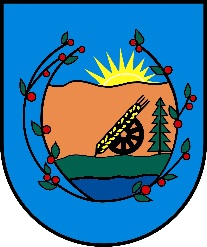 Wnioskodawca		 				 	Pełnomocnik………………………………………………			………………………………………………………………………………………………		 	………………………………………………        imię i nazwisko / firma						       imię i nazwisko / firma………………………………………………			………………………………………………………………………………………………			………………………………………………           adres zameldowania/siedziby + kod pocztowy		                                 	           adres zameldowania/siedziby + kod pocztowyAdres korespondencyjny: ……………………………………………………………………………………					ulica, miejscowość, kod pocztowy										ADNOTACJE URZĘDOWE								          Numer:        ………………. /20…..								       data wpływuGmina Liniewo ul. Dworcowa 3 83-420 Liniewo 				                                                                                                                                                       Dekretacja:WNIOSEK O WYDANIE (WARUNKÓW TECHNICZNYCH) 
O MOŻLIWOŚCI DOPROWADZENIA WODY I ODPROWADZENIA ŚCIEKÓWProszę o wydanie warunków technicznych o możliwości:  doprowadzenia wody do celów …………………(bytowych, technologicznych, przemysłowych innych) w ilości ……….m3/d  odprowadzenia ścieków w ilości ………….m3/d przy wielkość ładunku BZT5…………..kg/dobęChZT………….kg/dobęZawiesina ogólna………..kg/dobędla   projektowanego   istniejącego obiektu:Informacja o przeznaczeniu i sposobie wykorzystania nieruchomości lub obiektu  Dom jednorodzinny........................................................................................................... Zabudowa wielorodzinna ................................................................................................. Zabudowa jednorodzinna.................................................................................................. Zabudowa usługowa (pawilony handlowe kioski itp.)..................................................... Zabudowa mieszkalno-usługowa ..................................................................................... Obiekty produkcyjne (określić charakter działalności)..................................................... Nadbudowa, rozbudowa, dobudowa obiektu (modernizacja, remont, adaptacja itp. określić      kondygnację) ....................................................................................................... Rozdzielenie instalacji wodociągowej ............................................................................. Inne....................................................................................................................................Lokalizacja nieruchomości lub obiektu Miejscowość  ................................................... ulica..................................................................kod pocztowy/poczta ………………………...działka(i) nr ......................................................W przypadku, gdy wnioskodawca występuje w imieniu innego podmiotu koniecznym jest  dołączenie stosownego pełnomocnictwa.Informacja techniczna o możliwości doprowadzenia wody i odprowadzenia ścieków wydawana jest w kolejności wpływu, w terminie do:21 dni – od dnia złożenia wniosku o wydanie warunków przyłączenia do sieci, w przypadku budynków mieszkalnych jednorodzinnych, w tym znajdujących się w zabudowie zagrodowej,45 dni – od dnia złożenia wniosku o wydanie warunków przyłączenia do sieci, w pozostałych przypadkach.Termin wydania informacji technicznej liczony jest od daty dostarczenia wszystkich potrzebnych materiałów i dokumentów potrzebnych do jej wydania. W szczególnie uzasadnionych przypadkach termin ten może ulec przedłużeniu.W przypadku braku uzbrojenia wodociągowego lub kanalizacyjnego na wysokości nieruchomości proszę o podanie warunków technicznych o możliwości rozbudowy sieci wodociągowej i kanalizacyjnej.Dodatkowe informacje Wnioskodawcy:................................................................................................................................................................................................................................................................................................W załączeniu przedkładam: plan zabudowy lub szkic sytuacyjny określający usytuowanie przyłącza w stosunku do istniejącej sieci pełnomocnictwo inne dokumenty ...............................................................................................................................Informację techniczną: Proszę o przesłanie pocztą na adres korespondencyjny Odbiorę osobiście Informacja o przetwarzaniu danych osobowych: Gmina Liniewo, ul. Dworcowa 3, 83-420 Liniewo,   informuje, że jest administratorem danych osobowych przekazanych w związku z niniejszym wnioskiem (dane kontaktowe inspektora ochrony danych dostępne są na stronie www.liniewo.pl bip). Dane osobowe będą przetwarzane przez Gminę Liniewo w zakresie i celu niezbędnym do realizacji przedmiotu wniosku, w tym obowiązków prawnych ciążących na Gminie Liniewo, wykonania przez Gminę Liniewo zadania realizowanego w interesie publicznym, zawarcia i wykonania umowy, a także podjęcia przez Gminę Liniewo działań przed zawarciem umowy lub w celu dochodzenia lub obrony przed roszczeniami. Podanie danych osobowych jest dobrowolne, lecz jest jednocześnie niezbędne do podjęcia przez Gminę Liniewo działań związanych z przedmiotem wniosku. Przysługuje Pani/Panu prawo żądania dostępu do danych osobowych i ich sprostowania, uzupełnienia, usunięcia lub ograniczenia przetwarzania oraz przenoszenia danych, wniesienia sprzeciwu wobec przetwarzania danych osobowych - poprzez przesłanie swoje żądania na adres Gminy Liniewo, a także prawo do wniesienia skargi do organu nadzorczego w związku z naruszeniem przepisów o ochronie danych osobowych. Dane osobowe będą przetwarzane przez okres niezbędny dla wykonania czynności związanych z przedmiotem wniosku oraz okres wykonania umowy, a także przez okres konieczny w celu dochodzenia lub obrony przed roszczeniami, chyba że przepisy prawa przewidują dłuższy okres ich przechowywania. W zakresie określonym prawem, dane mogą być przekazywane operatorom pocztowym, firmom kurierskim, a także spółkom zależnym Gminie Liniewo podmiotom świadczącym na rzecz Gminy Liniewo usługi doradcze, prawne, księgowe, podmiotom zapewniającym obsługę informatyczną działalności Gminy Liniewo oraz archiwom. Informacje na temat przetwarzania danych osobowych dostępne są na stronie internetowej Gminy Liniewo: www.liniewo.pl...........................................................................					Liniewo , dn. ................20 ...... r.podpis Wnioskodawcy